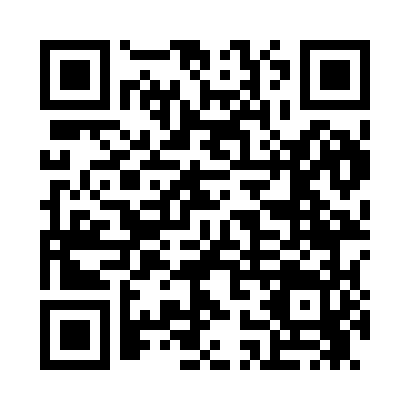 Prayer times for Warman, Minnesota, USAMon 1 Jul 2024 - Wed 31 Jul 2024High Latitude Method: Angle Based RulePrayer Calculation Method: Islamic Society of North AmericaAsar Calculation Method: ShafiPrayer times provided by https://www.salahtimes.comDateDayFajrSunriseDhuhrAsrMaghribIsha1Mon3:265:261:175:289:0811:082Tue3:275:271:175:289:0711:083Wed3:285:281:185:289:0711:074Thu3:295:281:185:289:0711:065Fri3:305:291:185:289:0611:056Sat3:315:301:185:289:0611:047Sun3:325:311:185:289:0611:038Mon3:345:311:185:289:0511:029Tue3:355:321:195:289:0411:0110Wed3:365:331:195:289:0411:0011Thu3:385:341:195:289:0310:5912Fri3:395:351:195:289:0310:5813Sat3:415:361:195:289:0210:5614Sun3:425:371:195:289:0110:5515Mon3:445:381:195:279:0010:5416Tue3:455:391:195:279:0010:5217Wed3:475:401:195:278:5910:5118Thu3:495:411:195:278:5810:4919Fri3:505:421:205:278:5710:4820Sat3:525:431:205:268:5610:4621Sun3:545:441:205:268:5510:4422Mon3:565:451:205:268:5410:4323Tue3:575:461:205:258:5310:4124Wed3:595:471:205:258:5210:3925Thu4:015:481:205:258:5110:3826Fri4:035:491:205:248:5010:3627Sat4:045:501:205:248:4810:3428Sun4:065:521:205:238:4710:3229Mon4:085:531:205:238:4610:3030Tue4:105:541:205:228:4510:2831Wed4:125:551:205:228:4310:26